2023年11月23日（木）PWS協会講演会参加申し込み用紙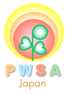 住所・氏名・連絡先をご記入の上11月13日（月）までにメールにてお申し込みください。住所（必須）　　　　　　　　　　　　　　　　　　　　　　　　　　　　　　　　　　　氏名（必須）　　　　　　　　　　　　　　　　　　　　　　　　　　　　　　　　　　　連絡先電話番号（必須）　　　　　　　　　　　　　　　　　　　　　　　　　　　　　　mail　address（必須）　　　　　　　 　　　　　　　　　　　　　　　　　　　　　　　参加方法（どちらかに〇をお付けください）　□　第１会場（川崎産業振興会館　）　　　　　□　第２会場（Zoomオンライン）　　第２会場（Zooｍオンライン）で申し込み頂いた方には後日メールで会議室アドレスをお伝えします。非会員の方は11月13日（月）までに下記口座に参加費をお振込みください。■振込先：ゆうちょ銀行　◆口座番号：00290-9-97773 ◆口座名義：特非）日本プラダー・ウィリー症候群協会　　・ゆうちょ銀行の振込明細にて領収証とさせていただきます。　　・振込人名義は申し込み者と同じにしてください。　　・振込手数料は各自負担願います。　　・他銀行から上記口座に振り込まれる場合は次の内容を指定してください。　　　◆店名　０二八（読み　ゼロニハチ）　　　◆店番　０２８　◆預金項目　普通預金　◆口座番号　4467606申し込み先   　E-mail ：support@pwsa-japan.org【備考】　オンラインでの参加を申し込まれた方で、11月17日（金）までに会議室アドレスのお知らせが　メールで届かなかった場合は、お手数ですが事務局までお問合せ下さい。　◆連絡先：E-mail ：support@pwsa-japan.org　　　TEL：044-433-6138【注意事項】●資料作成を目的とし、本講演会は協会にて録画させていただきます。　●この講演会に関する資料は日本プラダー・ウィリー症候群協会に帰属します。無断での録画及びSNSや別媒体への掲載行為は一切禁止いたします。【オンライン参加　特記事項】●Zoomの利用環境については各自事前に設定お願いします。●参加者確認の為、ビデオONでの参加にご協力ください。●Zoomの表示名は申し込み時の氏名（個人名）に設定してください。●雑音防止の為、マイクは基本OFFにしてください。発言時ONに切り替えてご利用ください。